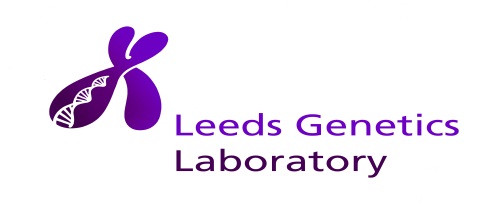 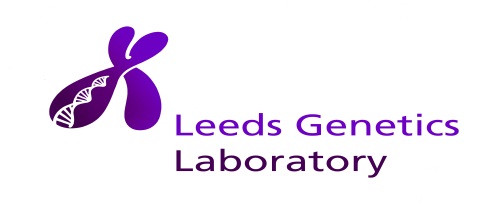 http://www.leedsth.nhs.uk/a-z-of-services/the-leeds-genetics-laboratoryPRIVATE PATIENTS PAYMENT FORMPlease complete this form and send it with the Genetic Test Request Form. Section 1 - Details of individual paying for test:Surname:                                                                                          Forename(s):Address:                                                                                           Postcode:                       Email:                                                                                                Mobile No:Section 2 - Details of patient being tested (if not as above):Surname:                                                                                          Forename(s):                                                                                 DOB:Email:                                                                                               Mobile No:Section 3 - BILLING & PAYMENTS: Once we have received the request for testing we will send you details of how you can make your payment. Please indicate method for receipt of payment instructions: Letter  [    ]                      E-mail  [    ]  Do you require a letter of confirmation of payment for your Insurance Company:YES [    ]    NO [    ]  If yes, please complete the details belowName of Health Insurance Company:Address:Membership/Policy No:The confirmation of payment will be forwarded to the address or email address in section 1.Please note results will not be issued to your referring clinician until payment has been received in full.Laboratory use only:Reference No: G                                         Test requested:                                 Invoice sent:Lab sample No:                                            Charge:                                              Payment received: